Остановка № 1                                                                                                                                                                                                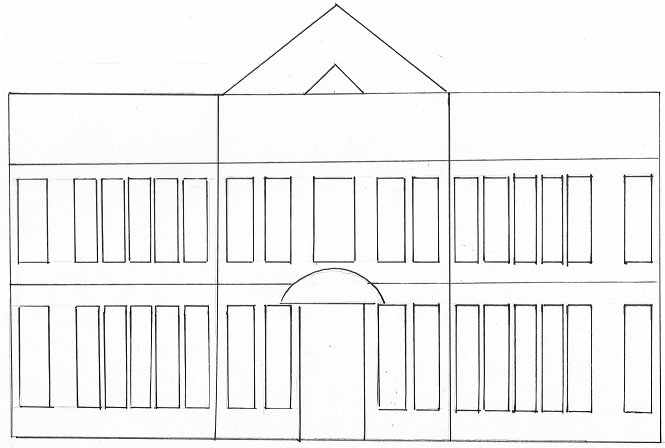 Остановка  № 2                                                                                                                                                                                       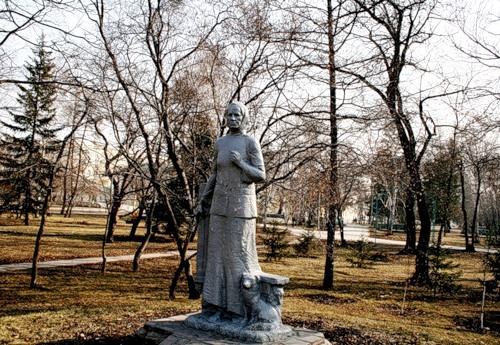 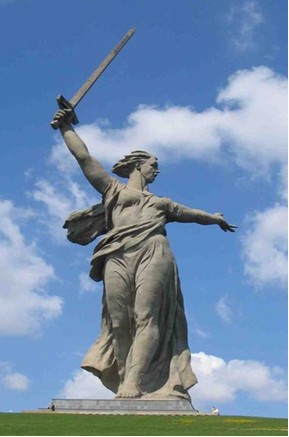 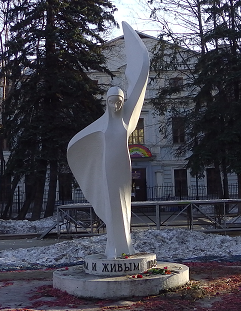 Остановка № 3                                                                                                                                                                                          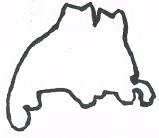 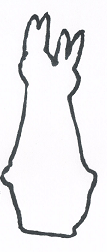 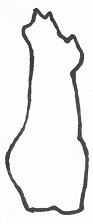 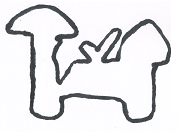 Остановка № 4                                                                                                                                                                                              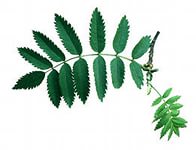 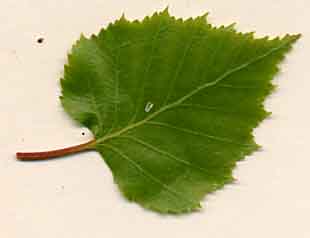 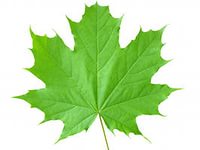 Остановка № 6                                                                                                                                                                                             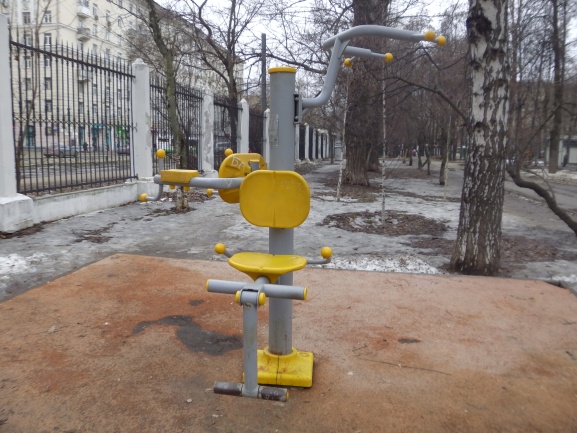 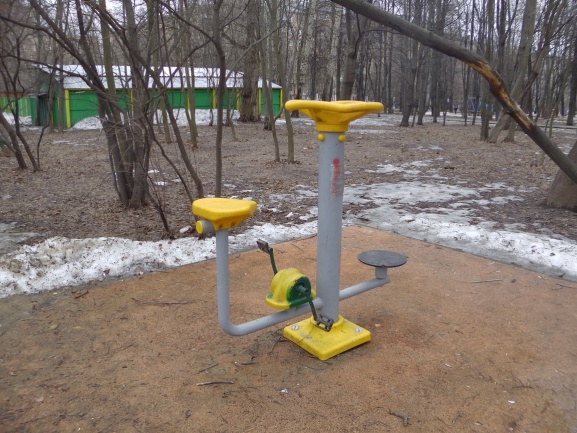 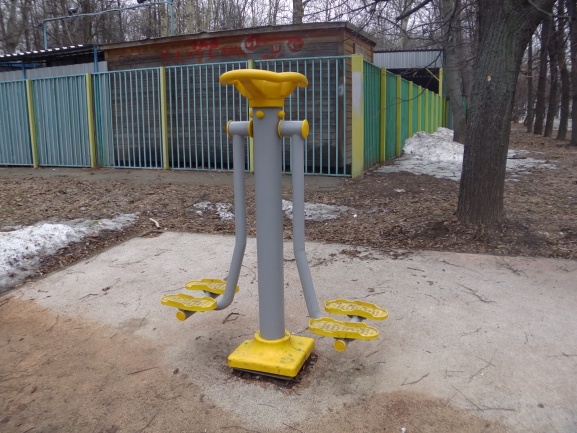 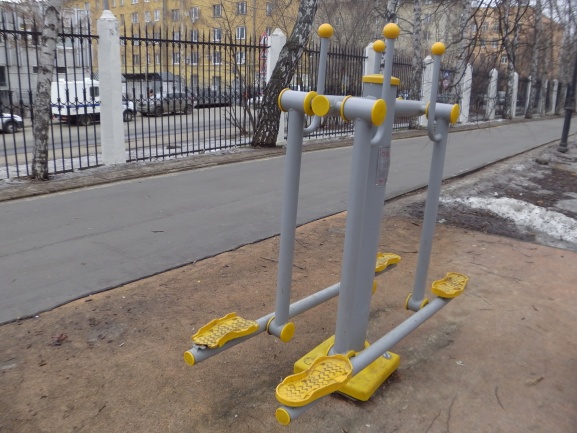 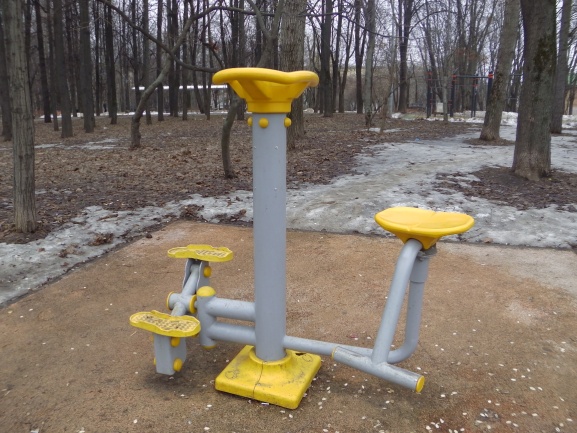 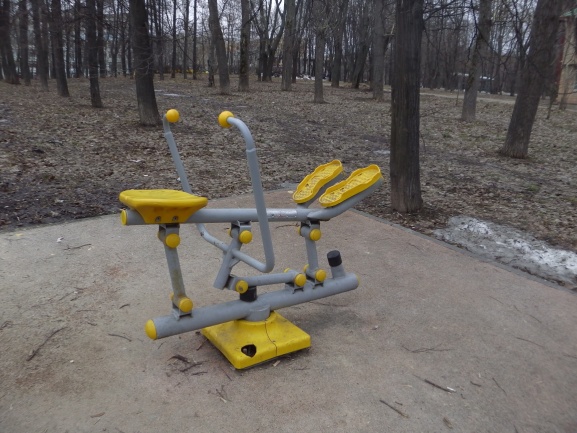 Парк Воровского на Войковской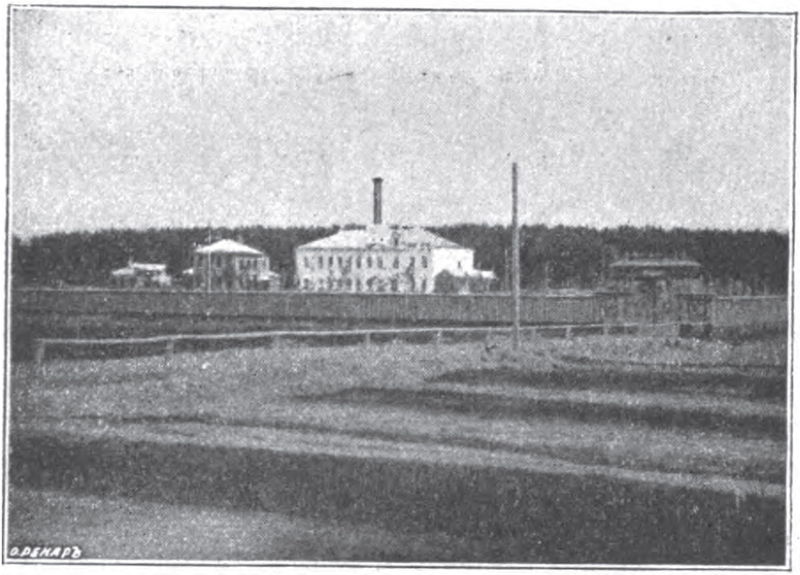 Адрес: г. Москва, Ленинградское шоссе, дом 10 (м. «Войковская»)